Downham West Parish CouncilChairman, Mr Robin PeggWillowbrook Cottage, Watermans WaySalters Lode, Downham Market, Norfolk, PE38 0BD01366 385815robin.pegg@openworld .comParish Clerk, Mrs Sara PorterThe Old School House, High StreetStoke Ferry, King’s Lynn, Norfolk, PE33 9SF01366 502165dwpc01@gmail.comdownhamwestparishcouncil.norfolkparishes.gov.uk/You are hereby summoned to attend the Full Council meeting of Downham West Parish Council on Monday, 1st April 2019 at 7.00pm in the Town Council Offices, Paradise Road, Downham Market, PE38 9HS for the purpose of transacting the business on the agenda below.Sara Porter (Mrs)Parish Clerk27th March 2019The meeting is open to the press and public.  Any parishioner wishing to raise a matter on the agenda should speak when invited by the Chairman during the ‘Public Open Forum’.AGENDATo receive and accept apologies and reasons for absenceTo receive resignation from Cllr David Beesley and Cllr Paulene RotmanTo receive declarations of interest for items on the agenda and any requests for dispensationTo agree the minutes of the meeting held on Monday, 25th February 2019 (Items 1066-1077)To adjourn the meeting in order to allow reports and the press and/or members of the public to address the Council in a PUBLIC OPEN FORUMReportsCounty CouncillorBorough CouncillorsPublic Participation (maximum 15 minutes – 3 minutes per speaker)To discuss FinanceTo receive the Clerk’s financial report and bank reconciliation (circulated with agenda)To receive update on the current banking arrangementsTo receive and agree the finances since the last meeting and approve payments and pending disbursements to be made:Elections 2nd May 2019 – timetable updateParish Partnership Scheme 2019/2020 – Bid part approval from Norfolk County CouncilTo consider preferred location for one Vehicle Activated Sign (VAS)To consider planning applications, planning decisions and other planning notifications from the BCKL&WNPlanning applications19/00426/RM – Land On The North East of 4 And 5 Watermans Way, Salters Lode – Reserved Matters: Erection of one dwelling (Plot 2) – comments by 2nd April 2019Planning decisions – none receivedPlanning enforcements / appeals and other notificationsTo receive and consider Late Planning applicationsTo receive and discuss correspondenceFor action/informationLocal Plan Review [Core Strategy (CS) adopted in 2011 and Site Allocations and Development Management Policies Plan (SADMP) adopted in 2016 combined draft document setting out a strategy and detail for delivering growth in the Borough, identifying where development should be located and how it should be delivered up to 2036] – Consultation Draft (4th March 2019 – 15th April 2019) (circulated prior to agenda)Late correspondenceTo receive updates on ongoing mattersCouncil archivesTo receive updates and agree action on improvements to the villageBus stopGatesTo receive items for the next AgendaTo record the date of the next Full Council meeting:Monday, 13th May 2019 (Annual Meeting) at 7.00pm in the Downham Market Town Council Offices, Paradise Road – elected Members should make every effort to attend this meetingExclusion of Press and Public – To consider a resolution under the Public Bodies (Admission to meetings) Act 1960 Section 1 that the press and public be excluded from the meeting in order to discuss the following confidential itemTo review the Clerk’s salary in accordance with the contract (NALC pay scales circulated with agenda)DatePayeeDescriptionTransactionNet  £VAT  £Gross  £Receipt £04.03.2019Barclays Bank PlcBank InterestBACS0.000.000.005.6611.03.2019E-OnStreet Lighting Supply February 2019DD33.541.6835.220.0011.03.2019ClerkSalary Feb 2019100562172.090.00172.090.0011.03.2019HMRCEmployer PAYE/NI Jan-Feb 201910056386.200.0086.200.0025.03.2019WestotecStreet Light Feb 19 Duplicate PaymentDD10.552.1112.660.0027.03.2019WestotecStreet Light Feb 19 Duplicate RefundedDD-10.55-2.11-12.660.0001.04.2019ClerkSalary Mar 2019100564172.090.00172.090.0001.04.2019HMRCEmployer PAYE/NI Jan-Feb 201910056543.000.0043.000.0001.04.2019ClerkPostage stamps 24 x 2nd class10056613.920.0013.920.00Totals this monthTotals this monthTotals this monthTotals this month520.841.68522.525.66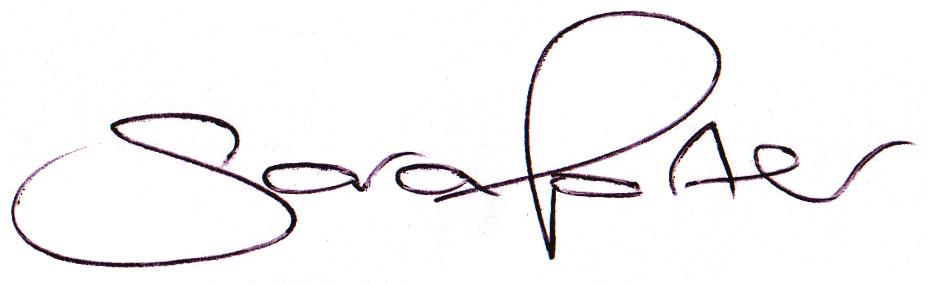 